Russian Revolution NOTES1904:  Russo-Japanese WarDescription/ NotesSignificance?  (Impact on culture, society, economy, later events?) 1904:  Russo-Japanese WarHumiliation and defeat (economic defeat as well)89,000 Russians deadWorst Naval disaster in Russian History1905 Revolution:  Description/ NotesSignificance?  (Impact on culture, society, economy, later events?)1905 Revolution:  Father George Gapon calls a strike when 4 workers in Petrograd are fired – in two weeks 120,000 workers are on strikeStrikers March on Winter palace – Palace guards fire into the crowd, 200 killed, 800 wounded. (Bloody Sunday)Gains:  Tsar Promises in the “October Manifesto” civil liberties (such as free speech) and an Elected “DUMA” (parliament) to make the laws Reality:  Totalitarian Gov. remains -  Tsar appoints the Duma and he approves all laws (Duma has no real power)1914 - 1917Russia in WW1Description/ NotesSignificance?  (Impact on culture, society, economy, later events?)1914 - 1917Russia in WW1Railways support troops, not cities, and food shortages and starvation results on the home frontEnormous casualty rates on the front lines (4 million dead in 1914)1915 – Tsar Nicholas moves to the front lines to lead the troops – now is personally blamedWife, Alexandra, and through her, Rasputin, rule at home (Rasputin is assassinated in Dec. 1916)Germany encouraged nationalist movements  in Poland, Finland, and Ukraine (including Lenin and the Bolsheviks) to destabilize RussiaMassive Russian Desertion from Front Lines (2 million by 1917)1917:  Bread, Coal Shortage, exceptionally cold winter1917March Revolution Description/ NotesSignificance?  (Impact on culture, society, economy, later events?)1917March Revolution 1917Lenin and “April Thesis”Description/ NotesSignificance?  (Impact on culture, society, economy, later events?)1917Lenin and “April Thesis”Germany smuggles Lenin back into Russia – hopes to create chaos and cause Russia to exit WW1April Thesis = speech promising peace, seizure of land and factories form wealthy, power to soviet peopleSLOGAN+“______________, ___________, and _____________!”1917July DaysDescription/ NotesSignificance?  (Impact on culture, society, economy, later events?)1917July Days1917October Revolution(Bolshevik Revolution)Description/ NotesSignificance?  (Impact on culture, society, economy, later events?)1917October Revolution(Bolshevik Revolution) Cost of Peace:  terms of the Treaty of Brest-Litovsk  (1917)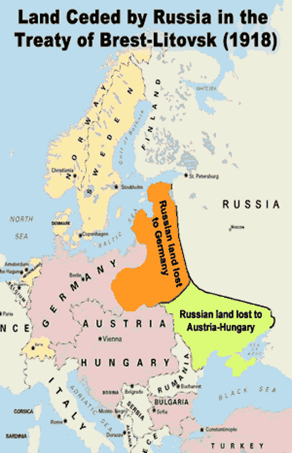 Land lost included: 60 million people / 26% of population  (Finland, Ukraine, Poland, Lithuania, Estonia, Latvia gain independence)26% of railway system33% of manufacturing27% of farmland73% of iron industry75% of coal minesSignificance?  1918- 1921Civil War(Red Bolsheviks vs. White )Description/ NotesSignificance?  (Impact on culture, society, economy, later events?)1918- 1921Civil War(Red Bolsheviks vs. White )1918- 1921War CommunismDescription/ NotesSignificance?  (Impact on culture, society, economy, later events?)1918- 1921War Communism1921New Economic Policy (NEP)Description/ NotesSignificance?  (Impact on culture, society, economy, later events?)1921New Economic Policy (NEP)1921Treaty of RapalloDescription/ NotesSignificance?  (Impact on culture, society, economy, later events?)1921Treaty of Rapallo19221924Description/ NotesSignificance?  (Impact on culture, society, economy, later events?)19221924Bolshevik Party becomes “Communist Party” or “Party”Russia changes its name to Union of Soviet Socialist Republics (USSR)Lenin dies January, 1924 (he had been shot in 1921, and it never fully recovered)